АДМИНИСТРАЦИЯ НИКОЛАЕВСКОГО СЕЛЬСОВЕТА САРАКТАШСКОГО РАЙОНА ОРЕНБУРГСКОЙ ОБЛАСТИП О С Т А Н О В Л Е Н И Е_________________________________________________________________________________________________________15.01.2020 года                   с. Николаевка                          № 4-п	Утвердить план работы администрации сельсовета на первый квартал    2020 года (прилагается)Глава  администрации сельсовета                                          А.С.ИшкуватоваРазослано: руководителям учреждений, прокурору района, администрации района Приложениек постановлению   администрации Николаевского сельсоветаот 15.01.2020 г № 4-пП Л А Нработы администрации сельсоветана первый квартал 2020 годаРассмотреть вопросы:На заседании Совета депутатов сельсовета второго созываНа аппаратном совещании:Провести заседания комиссий при главе администрации сельсовета:Контроль за исполнением распорядительных документов главы сельсовета, решений Совета депутатов сельсоветаПровести мероприятия: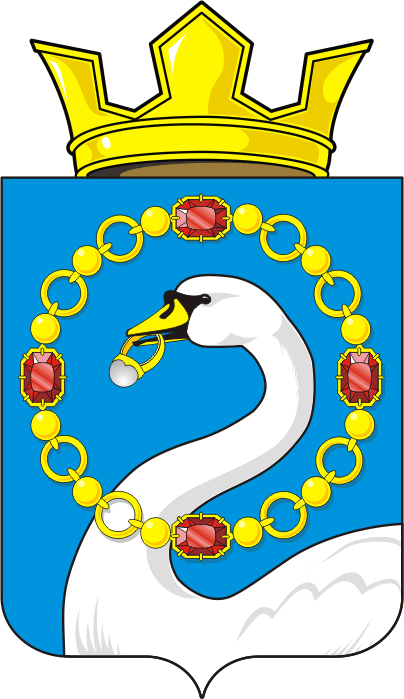 О плане работы администрации  сельсовета на первый квартал 2020 года№№ п/пНаименование мероприятийсрокиответственные1Об исполнении  бюджета сельсовета за 2019год                                                                      мартО.М. Манихина,    специалист 1 категорииПостоянная планово-бюджетная комиссия2Об отчете главы  муниципального образования Николаевский сельсовет о работе администрации сельсовета за 2019 годмартИшкуватова А.С.- глава администрации3О плане мероприятий по профилактике правонарушений в муниципальном образовании                 Николаевский сельсовет на 2020-2022 годы                                                                                                                           мартИшкуватова А.С., глава администрации                 1О проведении мероприятий, посвященных Дню защитника ОтечествафевральКравец Е.А., директор Николаевского ДК2О работе с обращениями граждан в муниципальном образовании Николаевский сельсовет в соответствии с Федеральным законом от 2 мая 2006 года № 59-ФЗ «О порядке рассмотрения обращений граждан Российской Федерации»февраль Захарова А.А. – зам главы администра- ции3.О подготовке и проведении противопаводковых мероприятий 2020 года на территории Николаевского сельсоветамартПредседатель противопаводковой комиссии4.О подготовке к празднованию 75-летия Победы в Великой Отечественной войне 1941-1945 годовмартРуководители учреждений                                           У главы администрации сельсовета:У главы администрации сельсовета:У главы администрации сельсовета:У главы администрации сельсовета:1Об исполнении документов вышестоящих органов и собственныхянварьЗахарова А.А. – зам главы администра- ции2О проведении районного фестиваля народного творчества «Обильный край благословенный»январьРаботники Культуры3Об итогах призыва граждан на военную службу в2019 году и первоначальной постановке граждан на воинский учет в 2020 годуянварьКривошеева Л.П., специалист ВУС4О состоянии уличного освещения населенных пунктов сельсоветаФевральЗахарова А.А. – зам главы администра- ции5. О ходе проведения межведомственной профилактической акции «Помоги ребёнку»февральХисамутдинова Р.Н.6.Об итогах проведения Дня родной школыфевральНадоненко Г.Ф., директор Николаевский СОШ7.О подготовке и проведении праздничного мероприятия, посвященного Международному женскому Дню 8 Марта март  Кравец Е.А., директор Николаевского ДК8О подготовке сведений о доходах, расходах, имуществе, обязательствах имущественного характера муниципальных служащихмартЗахарова А.А., зам главы администрации9О подготовке и проведении Собраний граждан по месту жительствамартЗахарова А.А. – зам главы администра- ции1.Заседание женсоветаЯнварь-мартБессонная Т.И.   2Совет ветерановЯнварь-мартАкшинская Л.М.3.ОИДНфевральЗахарова А.А.4.Заседание общественного Совета по профилактике правонарушений и преступленийфевральИшкуватова А.С.1Информация о выполнении решения Совета депутатов «О плане мероприятий по улучшению экологической обстановке на территории Николаевского сельсоветафевральЗахарова А.А.- зам главы администрации1.Аппаратные совещания                               В течении квартала  Захарова А.А-зам главы администрации3.Заседание Совета депутатов сельсовета третьего созывамарт  Захарова А.А-зам главы администрации4     День депутата                                            март  Захарова А.А-зам главы администрации5Заседания постоянных комиссиймарт  Захарова А.А-зам главы администрации6Новогодние праздники                    январьКультработники7День родной школы                                        февральУчреждения образования           8  Фестиваль народного творчества «Обильный край благословенный»февральУчреждения Культуры9Мероприятия, посвященные Дню защитника Отечества                                                                                            февральУчреждения Культуры10Мероприятия, посвященные Женскому ДнюмартУчреждения Культуры11Дежурство на дискотекахпостоянноЖенсовет, ОИДН